ABKF-Interne orde ReglementArt. 1.  Mandaat van de voorzitterHij vertegenwoordigt de ABKF bij de vergaderingen van de EKF (European Kendo Federation) en de IKF (International Kendo Federation). In geval van verhindering wordt hij door de Vicevoorzitter vervangen of door elk ander lid van de Raad van Bestuur als de Vicevoorzitter niet beschikbaar is.
Hij voert alle beslissingen van de Algemene Vergadering uit.
Hij werkt nauw samen met de Raad van Bestuur bij het treffen van de maatregelen die in de vergaderingen goedgekeurd werden.
Samen met de Raad van Bestuur zorgt hij voor een vlotte communicatie binnen de federatie.
In overleg met de Vicevoorzitter neemt hij het voorzitterschap voor zijn rekening bij alle evenementen die door de ABKF georganiseerd worden.
In overeenstemming met het beleid van de Algemene Vergadering begeleidt hij het werk van de andere leden van de Raad van Bestuur.
Naast de hierboven genoemde verantwoordelijkheden is de Voorzitter verplicht om een programma uit te werken dat aan de Algemene Vergadering voorgelegd wordt. Op basis  van dat programma moet de Algemene Vergadering in staat zijn om
Driejaarlijks de leden van de Raad van Bestuur aan te wijzen :
De activiteiten van de Raad van Bestuur te evalueren na de mandaatsperiode.
Hij is, samen met de Vicevoorzitter, verantwoordelijk voor het opmaken van een kalender met vermelding van de aanwezige vertegenwoordigers bij evenementen die door de ABKF georganiseerd worden.
Hij is verplicht om, na het verstrijken van zijn mandaat, alle stukken, documenten en  materiaal die een link hebben met de federatie en waarover hij beschikte, door te geven.

In geval van verzuim van één van de leden van de Raad van Bestuur, verbindt de Voorzitter zich ertoe onmiddellijke stappen te nemen die noodzakelijk zijn voor een goede werking van de Raad van Bestuur.

Art. 2.  Mandaat van de SecretarisIn overleg met de Voorzitter en de Raad van Bestuur staat hij in voor het dagelijks bestuur van de ABKF.
Hij staat in voor de ontvangst van alle correspondentie ter attentie van de federatie en het beantwoorden ervan met uitzondering van de correspondentie over de financiën.
Hij staat in voor de trouwe en nauwgezette registratie van alle ontvangen of verstuurde correspondentie en van alle genomen maatregelen hieromtrent.
Hij heeft tot taak de Voorzitter en de Raad van Bestuur op de hoogte te brengen van vragen over de statuten of over elk ander specifiek item.
Hij bezorgt de agenda van alle vergaderingen ten minste 14 dagen vóór het houden van die vergaderingen. Als een lid een voorstel op de agenda wenst te zetten, dan moet hij het ten minste 7 dagen vóór de vergadering naar de Secretaris versturen. Alle voorstellen zullen bij de ‘Varia’ van de agenda staan. De Algemene Vergadering kan beslissen of die voorstellen het onderwerp kunnen uitmaken van een stemming gedurende de zitting. Als de stemming niet wenselijk is en als dat nodig blijkt te zijn, zal op een latere tijdstip een tweede Algemene Vergadering belegd worden om de leden van de Algemene Vergadering de tijd te gunnen om hun federatie te raadplegen.
Hij staat in voor het goed bijhouden van de database van de EKF (European Kendo Federation) voor het geheel van de Belgische leden.
Hij is verplicht om, na het verstrijken van zijn mandaat, alle stukken, documenten en  materiaal die een link hebben met de federatie en waarover hij beschikte, door te geven.Art. 3.  Mandaat van de schatbewaarderHij zamelt de bijdragen in van de federaties (BKR & VKIJF).
Hij is ertoe verplicht om een strikte en aangepaste boekhouding te voeren van alle fondsen, giften en andere ontvangen tegoeden en om die ter beschikking van de federatie te stellen.
Hij zorgt voor de controle en de betaling van de onkostennota’s van de leden van de Raad van Bestuur en van de personen die door de Raad aangeduid zijn.
Op vraag van de Voorzitter bezorgt hij een nauwkeurige weergave van de boekhouding van de federatie binnen de 21 dagen.
Hij moet er zich van vergewissen dat alle schulden opgelopen door de federatie betaald zijn. Als de schulden hoger zijn dan de beschikbare fondsen, dan moet hij de Voorzitter hiervan in kennis stellen.
In geval van ontbinding van de federatie, moet hij er zich van vergewissen dat de vereffening van de fondsen en de bezittingen van de federatie volgens de bepalingen van de wet verloopt.
Hij moet de rekeningen en een begrotingsraming voor het volgende boekjaar opmaken en die aan de jaarlijkse Algemene Vergadering voorleggen ter stemming.
ls hij niet bij machte is zijn mandaat uit te oefenen moet een algemene vergadering belegd worden om een nieuwe penningmeester binnen de 21 dagen te benoemen.
lke buitengewone, extrabudgettaire uitgave wordt ter goedkeuring voorgelegd aan de Raad van Bestuur.Hij is verplicht om voor de voltallige Raad van Bestuur een verzekering burgerlijke aansprakelijkheid af te sluiten.
Hij is verplicht om de jaarrekeningen die door de Algemene Vergadering goedgekeurd zijn neer te leggen op de griffie van de rechtbank van koophandel en om de belastingaangifte in te vullen en terug te sturen.
Hij is verplicht om, na het verstrijken van zijn mandaat, alle stukken, documenten en  materiaal die een link hebben met de federatie en waarover hij beschikte, door te geven.Art. 4.  Mandaat van de VicevoorzitterIn geval van overmacht zit hij de ABKF-vergaderingen voor in de plaats van de Voorzitter.
Hij treedt op in de hoedanigheid van uitvoerende mandataris van de federatie.
Bij afwezigheid van de Voorzitter, is hij verantwoordelijk voor het goede verloop, de orde en de werkethiek bij elke ABKF-vergadering. 
In overleg met de Voorzitter neemt hij het voorzitterschap voor zijn rekening bij alleevenementen die door de ABKF georganiseerd worden.
Hij werkt, samen met de Voorzitter, een kalender uit met vermelding van de aanwezige vertegenwoordigers bij evenementen die door de ABKF georganiseerd worden.
Hij staat de Voorzitter bij in het uitvoeren van al zijn taken.
Hij updatet de statuten en doet, om conform te zijn met de wetgeving, voorstellen om wijzigingen in de statuten van de federatie aan te brengen. Die legt hij voor aan de Raad van Bestuur en zorgt ervoor dat die gepubliceerd worden in het Belgisch Staatsblad.Art. 5.  Mandaat van de RaadgeversZe hebben een beslissingsbevoegdheid in de algemene vergaderingen van de ABKF.
Ze leven de beslissingen van de Algemene Vergadering na.Art. 6.  Mandaat van de Coach, van de Manager van de Nationale Ploeg en van de technische adviseur per discipline (Kendo, Iaido en Jodo) en van andere functies die door de Algemene Vergadering noodzakelijk worden geacht.Elke activiteit of aankoop die een financiële investering vergt van de hierna aangeduide personen door de Raad van Bestuur, moet door de Raad van Bestuur goedgekeurd worden vooraleer de activiteit georganiseerd wordt of vooraleer men tot de aankoop overgaat.In een Algemene Vergadering beschikken de hierna genoemde personen niet over stemrecht.1. Nationale Ploeg (Kendo, Iaido, Jodo)De leden van de Algemene Vergadering duiden per discipline en per seizoen (van september tot september) minstens één coach en één manager aan. De duur van het mandaat van de coach en de manager loopt gelijk met die van de Raad van Bestuur.De verschillende coaches hebben tot taak de personen te selecteren en voor te bereiden die geschikt zijn om de ABKF te vertegenwoordigen gedurende evenementen die in het seizoen plaatsvinden. De finale selectie van de personen die deel zullen nemen aan een Wereldkampioenschap of een Europees kampioenschap moet echter ter goedkeuring voorgelegd worden aan de leden van de Algemene Vergadering.De Raad van Bestuur wijst een persoon aan die administratief verantwoordelijk is, genoemd ‘manager’, per Nationale ploeg (Kendo, Iaido en Jodo). De manager waakt erover dat de groep de uitgetekende gedragslijnen respecteert en dat het budget dat de Algemene Vergadering vrijgeeft niet overschreden wordt. Hij geeft alle nuttige informatie door aan de betrokken deelnemers aan de kampioenschappen. Hij is de hoofdgesprekspartner tussen enerzijds de kampioenschapsdeelnemers en anderzijds de Raad van Bestuur.De coach brengt verslag uit van zijn opdracht en van de vorderingen van de ploeg aan de leden van de Algemene Vergadering van de ABKF en aan de Technische comités van beide hoofdfederaties. Hetzelfde geldt voor de manager.2. Technische verantwoordelijkeDe leden van de Algemene Vergadering wijzen een persoon aan die technisch verantwoordelijk is, genoemd ‘technisch adviseur’, per technische discipline (Kendo, Iaido en Jodo). Hij staat in voor de communicatie van technische aard met de technische organen van beide nationale hoofdfederaties (BKR & VKIJF) en met die van de internationale federaties (EKF & FIK). Hij waakt over het goede verloop van de technische voorschriften tijdens Belgische kampioenschappen en tijdens examens die door de ABKF georganiseerd worden. Hij legt de lijst van geschikte personen voor de arbitrage en voor de examenjury voor aan de Voorzitter.3. Event Manager.Voor elke stage, genoemd ‘ABKF-stage’, machtigt de Raad van Bestuur een ‘Event Manager’ die het praktische deel van de organisatie voor zijn rekening neemt (verhuur zalen, verblijf, maaltijden, enz.) rekening houdend met de richtlijnen en de beslissingen die de Algemene Vergadering genomen heeft vóór het evenement.4. Web verantwoordelijkeWat de internetcommunicatie betreft, duidt de Raad van Bestuur één of meerdere personen aan die tot taak hebben een federale website te ontwikkelen en bij te houden. Die personen worden als “webmaster” aangeduid. Ze zorgen voor een site die continu up-to-date is dankzij de hedendaagse technologieën voor zover de financiële middelen van de federatie het toestaan.5-Anti Doping verantwoordelijkeDe Algemene Vergadering wijst een ‘Antidoping-officer’ aan die tot taak heeft als communicatieschakel te fungeren met de EKF en de FIK in verband met de dopingproblematiek. Hij informeert de leden over de te nemen maatregelen hieromtrent.
Art . 7.  Bijdrage van de hoofdfederaties (BKR en VKIJF)Elk jaar in september zijn de hoofdfederaties (BKR en VKIJF) verplicht het bedrag dat door de Algemene Vergadering vastgelegd wordt te betalen.Het bedrag van de bijdrage wordt jaarlijks vastgelegd. Zodra de aanvraag tot betaling ontvangen is, is de schatbewaarder van elke hoofdfederatie verplicht om dit bedrag per bankoverschrijving te storten op de rekening van de ABKF. Art. 8.  Deelneming van leden van de hoofdfederaties aan de ABKF-activiteiten en het afleggen van graadexamens Bij elke ABKF-evenement kunnen de organisatoren aan elke deelnemer vragen een geldige licentie/verzekering voor te leggen. Aan elke deelnemer die geen geldige licentie/verzekering kan voorleggen zal de deelname aan het evenement ontzegd worden.
Elke kandidaat die lid is van één van de hoofdfederaties (BKR of VKIJF) en die een dan-examen aflegt in België of in het buitenland moet over een geldige licentie/verzekering beschikken en de schriftelijke toestemming verkrijgen van de Voorzitter van de ABKF om het examen af te leggen. De deelname aan het ikkyu-graadexamen (1ste kyu) daarentegen is alleen maar geldig als het in België afgelegd wordt. Bij eenvoudige aanvraag bij de Voorzitter is een afwijking mogelijk voor leden van de BKR of de VKIJF die gedurende meer dan 6 maand in het buitenland verblijven. Leden van buitenlandse federaties moeten een schriftelijke toestemming kunnen voorleggen die door de Voorzitter van hun nationale federatie ondertekend is. Bij niet naleving van deze regel behoudt de ABKF het recht om het onrechtmatig afgelegd examen nietig te verklaren.Art. 9.  Aansprakelijkheid in geval van ongeval1.De ABKF wijst elke verantwoordelijkheid af bij individuele ongevallen. Haar leden zijn volgens de wettelijke verplichtingen gedekt door een verzekering burgerlijke aansprakelijkheid.


Art. 10.  EreledenDe ABKF kan eretitels uitreiken. De begunstigden van een eretitel hebben geen stemrecht.Art. 11.   Wijzigingen van het Reglement interne ordeTijdens een algemene vergadering kan het huidig reglement gewijzigd worden bij een meerderheid van 2/3 van de aanwezige of vertegenwoordigde leden.Art. 12.  Specifiek technisch reglement voor de  disciplines (Kendo, Iaido & Jodo)De Raad van Bestuur is verplicht om elk specifiek technisch reglement dat het organiseren van een Belgisch kampioenschap in de 3 disciplines mogelijk maakt, voor te leggen aan de Algemene Vergadering.Elk jaar reikt de ABKF de titels van Kampioen en Vice-kampioen van Kendo, Iaido en Jodo uit.Art 13. Veiligheidsmaatregelen bij het hanteren van een stalen zwaardDe ABKF verwijst hierbij naar de regels die van kracht zijn in België en in de hoofdfederaties.Art 14. Ikkyu- en Dan-examensHet Ikkyu-examen is een regionaal examen dat door de ABKF erkend wordt door het vereffenen van een eenmalige bijdrage van 15,00€ ( inschrijving: €10 en registratie €5)  Elk lid van een hoofdfederatie dat een Dan-examen wenst af te leggen moet, na het betalen van deze bijdrage, geregistreerd geweest zijn in de EKF-database.
De examens voor de graad van Shodan, Nidan, Sandan, Yondan en Godan worden in België door de ABKF georganiseerd volgens de voorgeschreven regels van de EKF en de FIK. De deelname- en registratiekosten zijn door de Algemene Vergadering vastgelegd.
De secretaris houdt toezicht op de administratie. De technisch adviseur van de betrokken discipline houdt toezicht op de praktische organisatie. Het jurypanel volgt de vigerende regels die door de EKF vastgelegd werden. Art 15.   Shogo »-titels - Renshi – Kyoshi – Hanshi : toekenning en procedures
Voorschriften betreffende het toekennen van Shogo-titels voor kendo, iaido en jodo
Artikel : 1 De Shogo-titels zullen door de ABKF toegekend worden op grond van de hieronder beschreven voorschriften. Punten die hieronder niet behandeld worden vallen onder de EKF-voorschriften.Artikel : 2 De Shogo-titels worden in 3 graden onderverdeeld: Renshi, Kyoshi en Hanshi.De 3 hierboven vermelde graden worden op basis van persoonlijke eigenschappen aan gekwalificeerde kandidaten toegekend. Die eigenschappen zijn de persoonlijkheid, de kennis, de ondernemingszin, de competenties als shinpan en het leiderschap op basis van het niveau waarop en de mate waarin de kandidaten zich aan de ontwikkeling en de promotie van kendo, iaido en jodo wijden.Artikel :  3Elke kandidaat die aanspraak wil maken op een Shogo-titel moet aan de volgende voorwaarden voldoen:
Lid zijn van één van de volgende regionale federaties:  BKR of VKIJF.
 Voldoen aan de eisen die voor elke graad specifiek zijn:

Vereisten voor de Renshi-graad  
De kandidaat moet minstens 2 jaar de graad van Rokudan hebben.
De kandidaat moet deelgenomen hebben aan kendo-, iaido- of jodo-seminars en competent zijn om als shinpan te fungeren.
De kandidaat moet een cv overhandigen waarop de verwezenlijkingen staan op het gebied van kendo, iaido of jodo.De kandidaat moet door de voorzitter van de BKR of de VKIJF voorgedragen worden.

B.            Vereisten voor de Kyoshi-graad
De kandidaat moet minstens 2 jaar de graad van Nanadan Renshi hebben. 
De kandidaat moet deelgenomen hebben aan kendo-, iaido- of jodo-seminars en competent zijn om les te geven aan kendoka, iaidoka of jodoka.
De kandidaat moet een verhandeling schrijven in verband met kendo, iaido of jodo.
De kandidaat moet een cv overhandigen waarop de verwezenlijkingen staan op het gebied van kendo, iaido of jodo.De kandidaat moet door de voorzitter van de BKR of de VKIJF voorgedragen worden.


C.           Vereisten voor de Hanshi-graad
De eisen die verbonden zijn aan de graad van Hanshi zijn nog niet bepaald en zullen later nader omschreven worden.
Article-Artikel :  4 Het examen voor het behalen van een Shogo-titel zal als volgt verlopen:
Het examen zal eenmaal per kalenderjaar plaatsvinden.
De examenprocedure voor de graad van Renshi en Kyoshi zal als volgt verlopen:
De examencommissie die het examen afneemt, bestudeert de aanbevelingsdocumenten overhandigd door de kandidaat.
De examencommissie zal uit 7 Kodansha-examinatoren bestaan die elk jaar door de ABKF aangeduid zullen worden.
De examinatoren bestuderen de overhandigde documenten om de kwalificaties van de kandidaat te beoordelen en zullen in een 2e fase de aanvraag goedkeuren op basis van de kwalificaties van de kandidaat.
De goedkeuring van 4 of meer examinatoren is nodig om een Shogo-titel die door de ABKF aanbevolen is, uit te reiken.Artikel :  5De Algemene Vergadering van de ABKF kan iemand een vooraf uitgereikte Shogo-titel ontnemen of hem gebieden zijn Shogo-titel terug te geven wanneer blijkt dat hij door zijn handelingen zijn titel onteerd heeft. Een titel kan ook op verzoek van de Voorzitter van de BKR of de VKIJK ontnomen worden.
Artikel : 6Examenkosten en registratiekosten worden apart aangegeven.

Voorschriften voor kendo-, iaido- en jodo-graden en voor Shogo-certificaten 
Artikel :  1 Alle kendo-, iaido- en jodo-graden [van de 1e Dan tot de 8e Dan] alsook de Shogo-certificaten zullen door de ABKF of door een federatielid van de FIK uitgereikt worden.Artikel : 2 Het Technisch Comité dat het bevorderingsexamen regelt, zal elke aanvraag voor een kendo-, iaido- of jodo-graadcertificaat indienen en specifiëren naar welke regionale federatie elk van de kendo-, iaido- of jodo-graadcertificaten (gele kaarten) gestuurd moeten worden.
Artikel :  3 De kendo-, iaido- en jodo-graadcertificaten en de Shogo-certificaten zullen in het Engels opgesteld worden.
Artikel :  4 De kendo-, iaido- en jodo-graadcertificaten en de Shogo-certificaten die door de ABKF uitgereikt worden, zullen gekopieerd worden en bewaard in de database van de EKF.Artikel :  5 
Kendo-, iaido- en jodo-graadcertificaten en Shogo-certificaten die door kendofederaties uit andere landen uitgereikt worden en die lid zijn van de FIK zullen door de ABKF erkend worden.
Artikel :  6 Elke kenshi die voor een bevorderingsexamen slaagt maar die verzuimt de kosten die verbonden zijn aan de afgifte van de Menjo (certificaat) te betalen zal zijn examen nietig verklaard zien..Voorschriften voor de intrekking van een graad en/of Shogo-titelArtikel :  1Kendo-, iaido-, jodo-graden en/of Shogo-titels die eerder uitgereikt werden door de ABKF kunnen door de Algemene Vergadering van de ABKF ingetrokken worden.

Inschrijvings- en registratiekosten (Menjo) voor kendo-, iaido-, jodo-bevorderingsexamens en shogo-titels van ABKF
Op 9 maart 2018 stelde de Algemene Vergadering van de ABKF volgende bedragen voor inschrijving en registratie vast:
Graad			Inschrijvingskosten			Registratiekosten1 Kyu			10.00€					 5.00€1 Dan 			15.00€					20.00€2 Dan			20.00€					30.00€3 Dan			30.00€					50.00€4 Dan			50.00€					70.00€5 Dan			70.00€					100.00€6 Dan			100.00€					130.00€7 Dan			130.00€					170.00€Shogo			Inscription Fee			Registration FeeRenshi 		50.00€					150.00€Kyoshi 		100.00€				150.00€--------------------------------------------------------------------------------------------------------Kosten aanvraag tot vervanging of een duplicaat van de  Menjo : 50.00 €

Kandidaten die een Shogo-titel behaald hebben vóór september 2017 maar waarvan de titel nog niet geregulariseerd is door de EKF blijven daarentegen onderhevig aan inschrijvings- en registratiekosten.
Art 16. 	Gebruik van de Nafuda (Zekken) met de nationale vlagHet gebruik van de Nafuda (zekken) waarop de nationale vlag te zien is, met vermelding van ‘Belgium’ en de naam van de persoon (cf. voorbeeld hieronder) is enkel voorbehouden voor leden van het nationale team en officiële ABKF-vertegenwoordigers wanneer zij bij evenementen de federatie vertegenwoordigen.Voorbeeld:          BELGIUM                 (Land naam)      (Nationale vlag)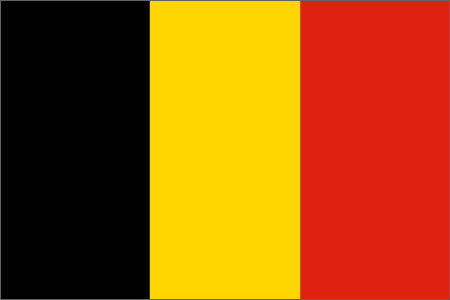            STERCKX                 ( Naam van de persoon)
Elk ander Belgisch lid dat aan een internationaal evenement deelneemt wordt verzocht een Nafuda (zekken) te gebruiken op de volgende manier:VoorbeeldBELGIUM                (Land naam)   パ   リ                            (katakana)STERCKX                ( Naam van de persoon)